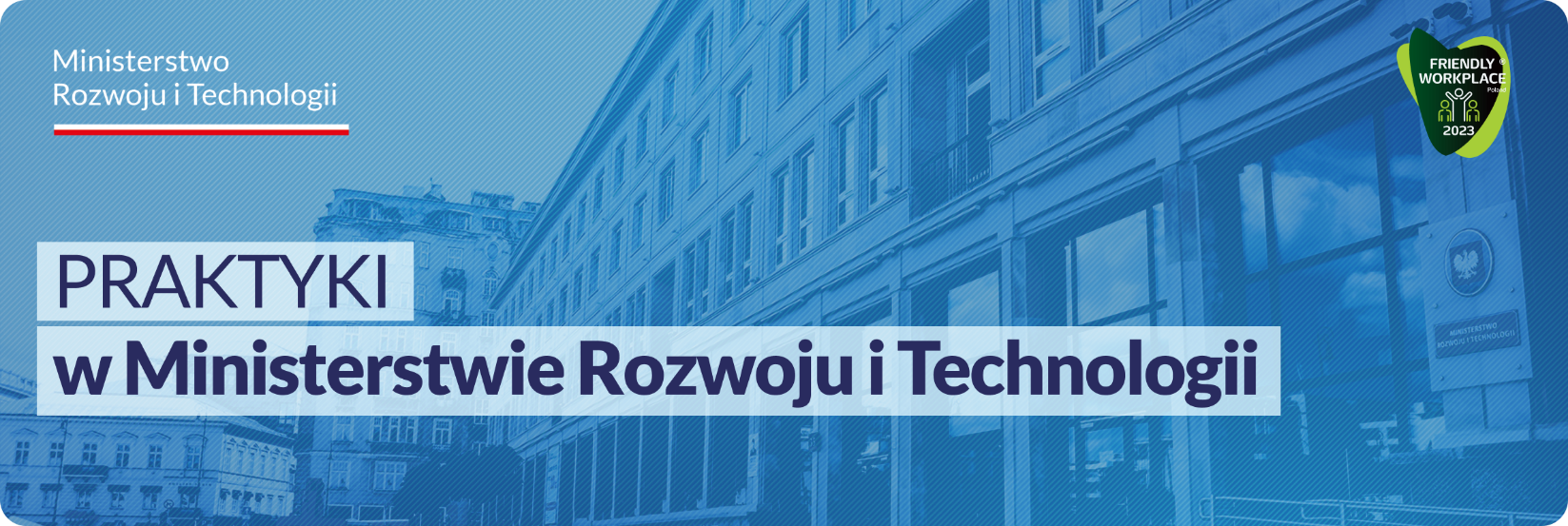 KOMÓRKA ORGANIZACYJNA: Departament Architektury Budownictwa i Geodezji Wydział Odstępstw od Przepisów Techniczno-BudowlanychLiczba oferowanych stanowisk: 1Główne obowiązki:segregacja i podział akt na kategorie, ułożenie ich chronologicznie i numerycznie. zewidencjonowanie akt przeznaczonych do dalszego przechowywania w formie spisów zdawczo – odbiorczychwspieranie pracowników Wydziału w bieżących pracachWymagania:skrupulatność,dokładność,koncentracja na zadaniu,dobra organizacja pracy własnej.Proponowany termin praktyk: czerwiec – wrzesień 2024Osoby zainteresowane współpracą z Ministerstwem mogą przesyłać aplikacje (tj. CV, zawierające oświadczenie kandydata o wyrażeniu zgody na przetwarzanie danych osobowych) w formie papierowej lub mailowo na adres: praktyki@mrit.gov.pl z dopiskiem w tytule wiadomości: Praktyki_numer_oferty